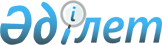 Об утверждении Правил ведения и использования реестра субъектов предпринимательстваПостановление Правительства Республики Казахстан от 28 декабря 2015 года № 1091.
      Вводится в действие с 1 января 2016 года.
       В соответствии с подпунктом 1) пункта 1 статьи 84 Предпринимательского кодекса Республики Казахстан от 29 октября 2015 года Правительство Республики Казахстан ПОСТАНОВЛЯЕТ:
      1. Утвердить прилагаемые Правила ведения и использования реестра субъектов предпринимательства.
      2. Признать утратившим силу постановление Правительства Республики Казахстан от 20 мая 2014 года № 511 "Об утверждении Правил ведения и использования реестра субъектов частного предпринимательства" (САПП Республики Казахстан, 2014 г., № 34, ст. 325).
      3. Настоящее постановление вводится в действие с 1 января 2016 года и подлежит официальному опубликованию. Правила ведения и использования реестра
субъектов предпринимательства
1. Общие положения
      1. Настоящие Правила ведения и использования реестра субъектов предпринимательства (далее – Правила) разработаны в соответствии с подпунктом 1) пункта 1 статьи 84 Предпринимательского кодекса Республики Казахстан от 29 октября 2015 года (далее – Кодекс) и определяют порядок ведения и использования реестра субъектов предпринимательства.
      2. В настоящих Правилах используются следующие основные понятия:
      1) бизнес-идентификационный номер (БИН) – уникальный номер, формируемый для юридического лица и индивидуального предпринимателя, осуществляющего деятельность в виде совместного предпринимательства; 
      2) реестр – реестр субъектов предпринимательства – это электронная база данных, содержащая сведения о категориях субъектов предпринимательства; 
      3) индивидуальный идентификационный номер (ИИН) – уникальный номер, формируемый для физического лица, в том числе индивидуального предпринимателя, осуществляющего деятельность в виде личного предпринимательства; 
      4) информационная система "Государственная база данных "Юридические лица" (ГБД ЮЛ) – национальный реестр бизнес-идентификационных номеров, информационная система, предназначенная для учета и хранения сведений о созданных и прекративших деятельность юридических лицах (филиалах и представительствах), индивидуальных предпринимателях, осуществляющих деятельность в виде совместного предпринимательства, формирования и хранения сведений о присвоенных бизнес-идентификационных номерах;
      5) электронная цифровая подпись (ЭЦП) – набор электронных цифровых символов, созданный средствами электронной цифровой подписи и подтверждающий достоверность электронного документа, его принадлежность и неизменность содержания;
      6) Национальный удостоверяющий центр Республики Казахстан (НУЦ) – удостоверяющий центр, обслуживающий участников "электронного правительства", государственных и негосударственных информационных систем, удостоверяющий соответствие открытого ключа электронной цифровой подписи закрытому ключу электронной цифровой подписи, а также подтверждающий достоверность регистрационного свидетельства, выдаваемого для физических и юридических лиц; 
      7) государственный электронный реестр разрешений и уведомлений – компонент государственной информационной системы разрешений и уведомлений, содержащий сведения о выданных, переоформленных, приостановленных, аннулированных, продленных, возобновленных и прекративших действие разрешениях и их дубликатах, а также о полученных уведомлениях; 
      8) шлюз "электронного правительства" (ШЭП) – информационная система, предназначенная для интеграции информационных систем "электронного правительства" в рамках реализации электронных услуг; 
      9) единая транспортная система государственных органов (ЕТС ГО) – сеть телекоммуникаций, расположенная на территории Республики Казахстан, состоящая из межведомственной информационно-коммуникационной сети, предназначенная для реализации управленческих и организационных целей и взаимодействия между собой органов местного самоуправления, государственных органов, включая их территориальные подразделения и подведомственные организации, а также обеспечения взаимодействия электронных информационных ресурсов и информационных систем "электронного правительства". 
      3. Определение категории субъектов предпринимательства осуществляется в соответствии с критериями и их пороговыми значениями, указанными в статье 24 Кодекса, а также Правилами расчета среднегодовой численности работников и среднегодового дохода субъектов предпринимательства, утверждаемыми уполномоченным органом по предпринимательству.
      Сноска. Пункт 3 – в редакции постановления Правительства РК от 17.07.2023 № 601 (вводится в действие по истечении десяти календарных дней после дня его первого официального опубликования).


      4. Данные о субъектах предпринимательства обрабатываются реестром в автоматизированном режиме и обновляются ежегодно в срок до 15 декабря. 2. Ведение реестра
      5. Первоначально формирование реестра осуществляется уполномоченным органом по предпринимательству на основании информации, полученной посредством информационного взаимодействия: 
      1) Комитет государственных доходов Министерства финансов Республики Казахстан (далее – КГД) представляет следующие сведения – о зарегистрированных субъектах предпринимательства:
      БИН субъекта предпринимательства; ИИН субъекта предпринимательства;
      данные о доходах субъекта предпринимательства за последние три года в соответствии с пунктом 6 настоящих Правил;
      данные о численности работников субъектов предпринимательства за последний год в соответствии с пунктом 6 настоящих Правил;
      2) уполномоченный государственный орган в сфере информатизации обеспечивает функционирование государственного электронного реестра разрешений и уведомлений для получения информации о лицензиях по следующим видам деятельности:
      деятельность, связанная с оборотом наркотических средств, психотропных веществ и прекурсоров;
      производство и (или) оптовая реализация подакцизной продукции;
      деятельность по хранению зерна на хлебоприемных пунктах;
      проведение лотереи;
      деятельность в сфере игорного бизнеса;
      деятельность, связанная с оборотом радиоактивных материалов;
      банковская деятельность (либо отдельные виды банковских операций) и деятельность на страховом рынке (кроме деятельности страхового агента);
      аудиторская деятельность;
      профессиональная деятельность на рынке ценных бумаг;
      деятельность кредитных бюро;
      охранная деятельность;
      деятельность, связанная с оборотом гражданского, служебного оружия и патронов к нему;
      деятельность по цифровому майнингу I подвида;
      3) уполномоченный орган в сфере государственной регистрации юридических лиц представляет сведения в порядке, определенном пунктами 11 по 15 настоящих Правил, о всех зарегистрированных и ликвидированных субъектах предпринимательства, а именно: 
      БИН юридического лица;
      наименование юридического лица;
      организационно-правовую форму юридического лица.
      Сноска. Пункт 5 с изменениями, внесенными постановлениями Правительства РК от 11.08.2016 № 455 (вводится в действие по истечении десяти календарных дней после дня его первого официального опубликования); от 17.07.2023 № 601 (вводится в действие по истечении десяти календарных дней после дня его первого официального опубликования).


       6. Для последующего ведения реестра КГД ежегодно в срок до 15 ноября направляет в уполномоченный орган по предпринимательству следующую информацию:
      1) данные о размере совокупного годового дохода за предыдущий календарный год (в том числе по субъектам, работающим по специальным налоговым режимам);
      2) данные о численности работников за предыдущий календарный год.
      Указанная информация формируется на основе данных налоговой отчетности, представленных субъектами предпринимательства в налоговые органы в соответствии с налоговым законодательством.
      7. Внесение изменений в реестр осуществляется в следующих случаях:
      1) удовлетворения в соответствии с пунктом 9 настоящих Правил обращения субъекта предпринимательства об изменении категории по причине допущенной ошибки в информации КГД. 
      При этом ошибкой в информации является представление КГД информации в уполномоченный орган по предпринимательству, не соответствующей данным налоговой отчетности, представленной налогоплательщиком до ее отправки. Не является ошибкой изменение информации о налогоплательщиках в связи с представлением ими дополнительных налоговых деклараций после 15 ноября соответствующего года;
      2) обращение КГД об изменении данных, указанных в пункте 6 настоящих Правил, по результатам налоговых проверок, с которыми налогоплательщики согласились или правильность которых подтверждена судом.
      8. Категория субъекта предпринимательства пересматривается в сроки, установленные пунктом 4 настоящих Правил, и не подлежит изменению за исключением случаев, предусмотренных пунктом 7 настоящих Правил. 
      9. Внесение изменений в соответствии с пунктом 7 настоящих Правил осуществляется в следующем порядке: 
      1) субъекты предпринимательства инициируют перед уполномоченным органом по предпринимательству вопрос о неправомерном определении их категории в письменном виде с обязательным приложением копий подтверждающих документов; 
      2) уполномоченный орган по предпринимательству в течение двух рабочих дней направляет данные обращения на рассмотрение КГД; 
      3) КГД рассматривает данные обращения на предмет обоснованности и представляет соответствующий ответ уполномоченному органу по предпринимательству в течение десяти рабочих дней; 
      4) уполномоченный орган по предпринимательству:
      в случае получения ответа об обоснованности обращения субъекта предпринимательства, в течение трех рабочих дней вносит соответствующие изменения в реестр и производит перерасчет категории;
      в случае получения ответа о необоснованности обращения субъекта предпринимательства отказывает во внесении изменений в реестр;
      в случае получения ответа КГД о том, что ошибка была допущена самим субъектом предпринимательства при представлении налоговой отчетности в налоговые органы, вносит изменения в реестр в соответствии с пунктом 4 настоящих Правил.
      10. О результатах рассмотрения обращения уполномоченный орган по предпринимательству в письменном виде информирует субъекта предпринимательства.
      Общий срок рассмотрения обращений субъектов предпринимательства составляет 15 рабочих дней с момента регистрации обращения в уполномоченном органе по предпринимательству.
      11. Информационное взаимодействие осуществляется на межсерверном республиканском уровне посредством ШЭП на основании утвержденных ответственными руководителями государственного органа согласованных с уполномоченным органом в сфере информатизации технических требований.
      12. Информационный обмен осуществляется посредством электронных сообщений в режиме "запрос - ответ" с использованием ЭЦП, выданной НУЦ. 
      13. Виды и состав полей электронных сообщений утверждаются участниками информационного обмена в технических требованиях. 
      14. Участники информационного обмена предоставляют доступ к сервисам взаимодействия круглосуточно, за исключением технологических перерывов в работе информационных систем. 
      15. Защита информации при информационном обмене должна обеспечиваться как за счет использования защищенной ЕТС ГО, так и подтверждения авторства (применение ЭЦП), подписанных XML сообщений, а также мероприятий технического и организационного характера.  3. Использование реестра
      16. Реестр является основным источником данных о категории субъектов предпринимательства для любых заинтересованных лиц, в том числе государственных органов.
      17. Для заинтересованных лиц в реестре будет доступна следующая информация о каждом субъекте предпринимательства: 
      1) о юридических лицах:
      БИН;
      наименование;
      организационно-правовая форма; категория (крупный, средний, малый, в том числе микропредпринимательство);
      вид деятельности в соответствии с подпунктом 2) пункта 5 настоящих Правил;
      2) об индивидуальных предпринимателях: 
      ИИН;
      фамилия, имя и отчество (при его наличии) и (или) наименование индивидуального предпринимателя;
      наличие или отсутствие статуса совместного предпринимательства;
      категория (крупный, средний, малый, в том числе микропредпринимательство);
      вид деятельности в соответствии с подпунктом 2) пункта 5 настоящих Правил.
      Сноска. Пункт 17 с изменениями, внесенными постановлением Правительства РК от 17.07.2023 № 601 (вводится в действие по истечении десяти календарных дней после дня его первого официального опубликования).


      18. Поиск субъектов предпринимательства в реестре осуществляется по:
      1) БИН или ИИН; 
      2) наименованию и организационно-правовой форме юридического лица;
      3) фамилии, имени и отчеству (при его наличии) и (или) наименованию индивидуального предпринимателя.
      Сноска. Пункт 18 – в редакции постановления Правительства РК от 17.07.2023 № 601 (вводится в действие по истечении десяти календарных дней после дня его первого официального опубликования).


      19. Информация о категории субъекта предпринимательства предоставляется заинтересованным лицам, в том числе государственным органам в форме электронного документа, удостоверенного ЭЦП, для использования в работе.
					© 2012. РГП на ПХВ «Институт законодательства и правовой информации Республики Казахстан» Министерства юстиции Республики Казахстан
				
Премьер-Министр
Республики Казахстан
К. МасимовУтверждены
постановлением Правительства
Республики Казахстан
от 28 декабря 2015 года № 1091 